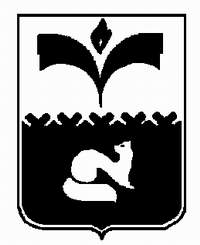 ДУМА ГОРОДА ПОКАЧИХАНТЫ-МАНСИЙСКОГО АВТОНОМНОГО ОКРУГА - ЮГРЫРЕШЕНИЕот 24.09.2021                                                                                                           №61Рассмотрев проект решения Думы города Покачи «О Положении о муниципальном контроле в области использования и охраны особо охраняемых природных территорий в городе Покачи», в соответствии с частью 4 статьи 33 Федерального закона от 14.03.1995 №33-ФЗ «Об особо охраняемых природных территориях», пунктом 4 части 2 статьи 3 Федерального закона от 31.07.2020 №248-ФЗ «О государственном контроле (надзоре) и муниципальном контроле в Российской Федерации», с пунктом 30 части 1 статьи 16 Федерального закона от 06.10.2003 №131-ФЗ «Об общих принципах организации местного самоуправления в Российской Федерации», руководствуясь частью 2 статьи 19 Устава города Покачи РЕШИЛА:1. Утвердить Положение о муниципальном контроле в области использования и охраны особо охраняемых природных территорий в городе Покачи согласно приложению к настоящему решению.2. Настоящее решение вступает в силу с 01.01.2022.3. С 01.01.2024 подготовка документов органом, уполномоченным на осуществление муниципального контроля, информирования контролируемых лиц о совершаемых действиях и принимаемых решениях, обмена документами и сведениями с контролируемыми лицами осуществляется в электронном виде.4. Ключевые показатели муниципального контроля и их целевые значения, индикативные показатели утверждаются решением Думы города Покачи и вводятся в действие с 01.03.2022 в соответствии с частью 5 статьи 30 Федерального Закона №248-ФЗ «О государственном контроле (надзоре) и муниципальном контроле в Российской Федерации».5. Опубликовать настоящее решение в газете «Покачёвский вестник».6. Контроль за выполнением решения возложить на постоянную комиссию Думы города Покачи седьмого созыва по бюджету, налогам, финансовым вопросам и соблюдению законности (председатель Ю.И. Медведев).Глава города ПокачиВ.И. Степура____________________________Председатель Думы города Покачи                                                                    А.С. Руденко______________________________Принято Думой города Покачи           21.09.2021 годаПриложение к решению Думы города Покачиот 24.09.2021 №61Положениео муниципальном контроле в области использования и охраны особо охраняемых природных территорий в городе Покачи Статья 1. Общие положения1. Настоящее Положение устанавливает порядок организации и осуществления муниципального контроля в области использования и охраны особо охраняемых природных территорий в городе Покачи (далее – муниципальный контроль).2. Муниципальный контроль осуществляется администрацией города Покачи (далее – контрольный орган).3. Предметом муниципального контроля является  соблюдение юридическими лицами, индивидуальными предпринимателями и гражданами на особо охраняемых природных территориях местного значения обязательных требований, установленных Федеральным законом от 31.07.2020 №248-ФЗ «О государственном контроле (надзоре) и муниципальном контроле в Российской Федерации» (далее – Федеральный закон №248-ФЗ), другими федеральными законами и принимаемыми в соответствии с ними иными нормативными правовыми актами Российской Федерации, нормативными правовыми актами Ханты-Мансийского автономного округа-Югры в области охраны и использования особо охраняемых природных территорий, касающихся:1) режима особо охраняемой природной территории;2) особого правового режима использования земельных участков, водных объектов, природных ресурсов и иных объектов недвижимости, расположенных в границах особо охраняемых природных территорий;3) режима охранных зон особо охраняемых природных территорий.4. Объектами муниципального контроля являются:1) деятельность, действия (бездействие) контролируемых лиц, в рамках которых должны соблюдаться обязательные требования, в том числе предъявляемые к контролируемым лицам, осуществляющим деятельность, действия (бездействие);2) особо охраняемые природные территории города Покачи.5. Контрольный орган обеспечивает учет объектов контроля в рамках осуществления муниципального контроля посредством ведения журнала учета объектов контроля в электронном виде.	Журнал учета объектов контроля содержит следующую информацию: 	1) полное наименование контролируемого лица; 	2) основной государственный регистрационный номер контролируемого лица; 	3) идентификационный номер налогоплательщика контролируемого лица; 	4) наименование объекта контроля (при наличии); 	5) место нахождения объекта контроля.6. При сборе, обработке, анализе и учете сведений об объектах контроля для целей их учета контрольный орган использует информацию, представляемую в соответствии с нормативными правовыми актами, информацию, получаемую в рамках межведомственного взаимодействия, а также общедоступную информацию.7. При осуществлении учета объектов контроля на контролируемых лиц не может возлагаться обязанность по представлению сведений, документов, если иное не предусмотрено федеральными законами, а также если соответствующие сведения, документы содержатся в государственных или муниципальных информационных ресурсах.8. Под контролируемыми лицами при осуществлении муниципального контроля понимаются организации, указанные в статье 31 Федерального закона №248-ФЗ, деятельность, действия или результаты деятельности которых либо производственные объекты, находящиеся во владении и (или) в пользовании которых, подлежат муниципальному контролю.9. Контролируемые лица при осуществлении муниципального контроля реализуют права и несут обязанности, установленные Федеральным законом №248-ФЗ.10. К отношениям, связанным с осуществлением муниципального контроля, организацией и проведением профилактических мероприятий, контрольных (надзорных) мероприятий применяются положения Федерального закона №248-ФЗ.11. Досудебный порядок подачи жалоб, установленный главой 9 Федерального закона №248-ФЗ, при осуществлении муниципального контроля не применяется в силу части 4 статьи 39 Федерального закона №248-ФЗ. 12. Система оценки и управления рисками при осуществлении муниципального контроля не применяется в силу части 7 статьи 22 Федерального закона № 248-ФЗ. 13. Плановые контрольные (надзорные) мероприятия и внеплановые контрольные (надзорные) мероприятия проводятся с учетом особенностей, установленных статьями 61 и 66 Федерального закона №248-ФЗ.14. Оценка результативности и эффективности муниципального контроля осуществляется в соответствии со статьей 30 Федерального закона №248-ФЗ.Статья 2. Профилактика рисков причинения вреда (ущерба) охраняемым законом ценностям1. Профилактические мероприятия проводятся контрольным органом в целях стимулирования добросовестного соблюдения обязательных требований всеми контролируемыми лицами и направлены на устранение условий, причин и факторов, способных привести к нарушениям обязательных требований и (или) причинения вреда (ущерба) охраняемым законом ценностям, а также являются приоритетным по отношению к проведению контрольных (надзорных) мероприятий.2. Профилактические мероприятия осуществляются на основании ежегодной программы профилактики рисков причинения вреда (ущерба) охраняемым законом ценностям (далее – Программа профилактики), утверждаемой решением контрольного органа.Утвержденная программа профилактики рисков причинения вреда размещается на официальном сайте администрации города Покачи сети «Интернет»: https://admpokachi.ru/.Контрольный орган может проводить профилактические мероприятия, не предусмотренные Программой профилактики.3. При осуществлении муниципального контроля могут проводиться следующие виды профилактических мероприятий:1) информирование;2) консультирование;3) объявление предостережения.4. Информирование контролируемых лиц и иных заинтересованных лиц осуществляется посредством размещения соответствующих сведений на официальном сайте администрации города Покачи https://admpokachi.ru/ в сети «Интернет», в средствах массовой информации, через личные кабинеты контролируемых лиц в государственных информационных системах (при их наличии) и в иных формах. 5. Консультирование (разъяснение по вопросам, связанным с организацией и осуществлением муниципального контроля) осуществляется должностным лицом контрольного органа, по обращениям контролируемых лиц и их представителей без взимания платы. 6. Консультирование может осуществляться должностным лицом контрольного органа по телефону, посредством видео-конференц-связи, на личном приеме либо в ходе проведения профилактического мероприятия, контрольного (надзорного) мероприятия. Время консультирования не должно превышать 15 минут.7. Консультирование осуществляется по следующим вопросам:1) компетенция контрольного органа; 2) организация и осуществление муниципального контроля;3) порядок осуществления профилактических, контрольных (надзорных) мероприятий, установленных настоящим Положением;4) применение мер ответственности за нарушение обязательных требований.8. Консультирование в письменной форме осуществляется муниципальными инспекторами в следующих случаях:1) контролируемым лицом представлен письменный запрос о предоставлении письменного ответа по вопросам консультирования;2) за время устного консультирования предоставить ответ на поставленные вопросы невозможно;3) ответ на поставленные вопросы требует дополнительного запроса сведений от органов власти или иных лиц. 9. В ходе консультирования не может предоставляться информация, содержащая оценку конкретного контрольного (надзорного) мероприятия, решений и (или) действий должностных лиц контрольного органа, иных участников контрольного (надзорного) мероприятия.10. Контрольный орган осуществляет учет консультирований в рамках осуществления муниципального контроля посредством ведения журнала учета консультаций в электронном виде.11. Консультирование по однотипным обращениям контролируемых лиц и их представителей осуществляется посредством размещения на официальном сайте https://admpokachi.ru/ в сети «Интернет» письменного разъяснения, подписанного руководителем контрольного органа, без указания в таком разъяснении сведений, отнесенных к категории ограниченного доступа.12. В случае наличия у контрольного органа сведений о готовящихся нарушениях обязательных требований или признаках нарушений обязательных требований и (или) в случае отсутствия подтвержденных данных о том, что нарушение обязательных требований причинило вред (ущерб) охраняемым законом ценностям либо создало угрозу причинения вреда (ущерба) охраняемым законом ценностям, контрольный орган объявляет контролируемому лицу предостережение о недопустимости нарушения обязательных требований (далее – предостережение) и предлагает принять меры по обеспечению соблюдения обязательных требований.13. Предостережение объявляется и направляется контролируемому лицу в порядке, предусмотренном статьей 49 Федерального закона №248-ФЗ, и должно содержать указание на соответствующие обязательные требования, предусматривающий их нормативный правовой акт, информацию о том, какие конкретно действия (бездействие) контролируемого лица могут привести или приводят к нарушению обязательных требований, а также предложение о принятии мер по обеспечению соблюдения данных требований и не может содержать требование представления контролируемым лицом сведений и документов.14. Контрольный орган осуществляет учет объявленных в рамках осуществления муниципального контроля предостережений  посредством ведения журнала учета выдачи предостережений в электронном виде и использует соответствующие данные для проведения иных профилактических мероприятий и контрольных (надзорных) мероприятий.15. Контролируемое лицо (его полномоченный представитель) вправе в течение 15 календарных дней со дня получения предостережения подать в контрольный орган возражение в отношении указанного предостережения. Возражения направляются контролируемым лицом в электронной форме на адрес электронной почты контрольного органа, либо в бумажном виде почтовым отправлением или иными указанными в предостережении способами. Возражения составляются контролируемым лицом в произвольной форме с указанием:1) наименования контролируемого лица;2) идентификационного номера налогоплательщика контролируемого лица; 3) даты и номера предостережения, направленного в адрес контролируемого лица;4) обоснования позиции в отношении указанных в предостережении действий (бездействия) контролируемого лица, которые приводят или могут привести к нарушению обязательных требований.16. Контрольный орган в течение 20 рабочих дней со дня регистрации возражения:1)	обеспечивает объективное, всестороннее и своевременное рассмотрение возражения, в случае необходимости – с участием контролируемого лица, направившего возражение, или его уполномоченного представителя;2)	при необходимости запрашивает документы и материалы в других государственных органах, структурных подразделениях администрации города Покачи;3)	по результатам рассмотрения возражения принимает меры, направленные на восстановление или защиту нарушенных прав и законных интересов контролируемого лица;Повторное направление возражения по тем же основаниям не допускается. Поступившее в контрольный орган возражение по тем же основаниям подлежит оставлению без рассмотрения, о чем контролируемое лицо уведомляется посредством направления соответствующего уведомления на адрес электронной почты или иным доступным и соответствующим требованиям законодательства способом.17. По результатам рассмотрения возражения контрольный орган принимает одно из следующих решений: 1)	удовлетворяет возражение в форме отмены объявленного предостережения;2)	отказывает в удовлетворении возражения.Мотивированный ответ о результатах рассмотрения возражения контрольный орган направляет контролируемому лицу, подавшему возражение, не позднее дня, следующего за днем принятия решения, в письменной форме и по его желанию в электронной форме.Статья 3. Порядок организации муниципального контроля в области использования и охраны особо охраняемых природных территорий в городе Покачи.1. Основания для проведения контрольных (надзорных) мероприятий, за исключением случаев, проведения контрольных (надзорных) мероприятий без взаимодействия с контролируемыми лицами на основании заданий, установлены статьей 57  Федерального закона №248-ФЗ.2. Для проведения контрольного (надзорного) мероприятия принимается решение контрольного органа, подписанное руководителем контрольного органа (далее - решение о проведении контрольного (надзорного) мероприятия), в котором указываются:1) дата, время и место выпуска решения;2) кем принято решение;3) основание проведения контрольного (надзорного) мероприятия;4) вид контроля;5) фамилии, имена, отчества (при наличии), должность лица (лиц, в том числе руководителя группы должностных лиц), уполномоченного (уполномоченных) на проведение контрольного (надзорного) мероприятия, а также привлекаемых к проведению контрольного (надзорного) мероприятия специалистов, экспертов или наименование экспертной организации, привлекаемой к проведению такого мероприятия;6) объект контроля, в отношении которого проводится контрольное (надзорное) мероприятие;7) адрес места осуществления контролируемым лицом деятельности или адрес нахождения иных объектов контроля, в отношении которых проводится контрольное (надзорное) мероприятие;8) фамилия, имя, отчество (при наличии) гражданина или наименование организации, адрес организации (ее филиалов, представительств, обособленных структурных подразделений), ответственных за соответствие обязательным требованиям объекта контроля, в отношении которого проводится контрольное (надзорное) мероприятие;9) вид контрольного (надзорного) мероприятия;10) перечень контрольных (надзорных) действий, совершаемых в рамках контрольного (надзорного) мероприятия;11) предмет контрольного (надзорного) мероприятия;12) проверочные листы, если их применение является обязательным;13) дата проведения контрольного (надзорного) мероприятия, в том числе срок непосредственного взаимодействия с контролируемым лицом;14) перечень документов, предоставление которых гражданином, организацией необходимо для оценки соблюдения обязательных требований;15) иные сведения, если это предусмотрено настоящим Положением.3. В рамках осуществления муниципального контроля при взаимодействии с контролируемым лицом проводятся следующие контрольные (надзорные) мероприятия:1) инспекционный визит;2) документарная проверка;3) выездная проверка.4. Без взаимодействия с контролируемым лицом проводится наблюдение за соблюдением обязательных требований (мониторинг безопасности) (далее - контрольные (надзорные) мероприятия без взаимодействия).5. Плановые контрольные (надзорные) мероприятия при осуществлении муниципального контроля не проводятся.6. Внеплановые контрольные (надзорные) мероприятия проводятся при наличии оснований, предусмотренных пунктами 1, 3, 4, 5 части 1 статьи 57 Федерального закона № 248-ФЗ.7. Контрольные (надзорные) мероприятия без взаимодействия проводятся должностными лицами контрольного органа на основании заданий руководителя контрольного органа, согласованных с первым заместителем главы города Покачи.Статья 4. Контрольные (надзорные) мероприятия1. Инспекционный визит проводится во взаимодействии с конкретным контролируемым лицом и (или) владельцем (пользователем) объекта контроля по месту нахождения (осуществления деятельности) контролируемого лица (его филиалов, представительств, обособленных структурных подразделений) либо объекта контроля.2. Инспекционный визит проводится при наличии оснований, указанных в пунктах 1, 4, 5 части 1 статьи 57 Федерального закона №248-ФЗ.3. В ходе инспекционного визита могут совершаться следующие контрольные (надзорные) действия:1) осмотр;2) опрос;3) получение письменных объяснений;4) инструментальное обследование;5) истребование документов, которые в соответствии с обязательными требованиями должны находиться в месте нахождения (осуществления деятельности) контролируемого лица (его филиалов, представительств, обособленных структурных подразделений) либо объекта контроля.4. Инспекционный визит проводится без предварительного уведомления контролируемого лица и собственника производственного объекта.5. Срок проведения инспекционного визита в одном месте осуществления деятельности либо на одном производственном объекте (территории) не может превышать  один рабочий день.6. Контролируемые лица или их представители обязаны обеспечить беспрепятственный доступ должностного лица в здания, сооружения, помещения.7. Внеплановый инспекционный визит может проводиться только по согласованию с органами прокуратуры, за исключением случаев его проведения в соответствии с пунктами 3 - 6 части 1 статьи 57 и частью 12 статьи 66 Федерального закона №248-ФЗ.8. Документарная проверка проводится по месту нахождения контрольного органа, ее предметом являются исключительно сведения, содержащиеся в документах контролируемых лиц, а также документы, используемые при осуществлении их деятельности, использовании объектов контроля и связанные с исполнением ими обязательных требований.О проведении документарной проверки контролируемое лицо уведомляется путем направления копии решения о проведении документарной проверки.Документарная проверка проводится при наличии оснований, указанных в пункте 1, 4, 5 части 1 статьи 57 Федерального закона №248-ФЗ.9. В ходе документарной проверки рассматриваются документы контролируемых лиц, имеющиеся в распоряжении администрации города Покачи, результаты предыдущих контрольных (надзорных) мероприятий, материалы рассмотрения дел об административных правонарушениях и иные документы о результатах осуществленных в отношении этих контролируемых лиц муниципального контроля.10. В ходе документарной проверки могут совершаться следующие контрольные (надзорные) действия:1) получение письменных объяснений;2) истребование документов.11. В случае если достоверность сведений, содержащихся в документах, имеющихся в распоряжении контрольного органа, вызывает обоснованные сомнения либо эти сведения не позволяют оценить исполнение контролируемым лицом обязательных требований, контрольный орган направляет в адрес контролируемого лица требование представить иные необходимые для рассмотрения в ходе документарной проверки документы. В течение 10 рабочих дней со дня получения данного требования контролируемое лицо обязано направить в контрольный орган указанные в требовании документы.12. В случае если в ходе документарной проверки выявлены ошибки и (или) противоречия в представленных контролируемым лицом документах либо выявлено несоответствие сведений, содержащихся в этих документах, сведениям, содержащимся в имеющихся у контрольного органа документах и (или) полученным при осуществлении муниципального контроля, информация об ошибках, о противоречиях и несоответствии сведений направляется контролируемому лицу с требованием представить в течение 10 рабочих дней необходимые пояснения. Контролируемое лицо, представляющее в контрольный орган пояснения относительно выявленных ошибок и (или) противоречий в представленных документах либо относительно несоответствия сведений, содержащихся в этих документах, сведениям, содержащимся в имеющихся у контрольного органа документах и (или) полученным при осуществлении муниципального контроля, вправе дополнительно представить в контрольный орган документы, подтверждающие достоверность ранее представленных документов.13. При проведении документарной проверки контрольный орган не вправе требовать у контролируемого лица сведения и документы, не относящиеся к предмету документарной проверки, а также сведения и документы, которые могут быть получены этим органом от иных органов.14. Срок проведения документарной проверки не может превышать 10 рабочих дней. В указанный срок не включается период с момента направления контрольным органом контролируемому лицу требования представить необходимые для рассмотрения в ходе документарной проверки документы до момента представления указанных в требовании документов в контрольный орган, а также период с момента направления контролируемому лицу информации контрольного органа о выявлении ошибок и (или) противоречий в представленных контролируемым лицом документах либо о несоответствии сведений, содержащихся в этих документах, сведениям, содержащимся в имеющихся у контрольного органа документах и (или) полученным при осуществлении муниципального контроля, и требования представить необходимые пояснения в письменной форме до момента представления указанных пояснений в контрольный орган.15. Внеплановая документарная проверка проводится без согласования с органами прокуратуры.16. Выездная проверка проводится в отношении конкретного контролируемого лица, владеющего и (или) использующего производственный объект, на территории города Покачи, в целях оценки соблюдения таким лицом обязательных требований, а также оценки выполнения решений контрольного органа.17. Выездная проверка проводится по месту нахождения (осуществления деятельности) контролируемого лица (его филиалов, представительств, обособленных структурных подразделений) либо объекта контроля.18. Выездная проверка проводится в случае, если не представляется возможным:1) удостовериться в полноте и достоверности сведений, которые содержатся в находящихся в распоряжении контрольного органа или в запрашиваемых им документах и объяснениях контролируемого лица;2) оценить соответствие деятельности, действий (бездействия) контролируемого лица и (или) принадлежащих ему и (или) используемых им объектов контроля обязательным требованиям без выезда по месту нахождения (осуществления деятельности) контролируемого лица и совершения необходимых контрольных (надзорных) действий, предусмотренных в рамках иного вида контрольных (надзорных) мероприятий.19. Внеплановая выездная проверка может проводиться только по согласованию с органами прокуратуры, за исключением случаев ее проведения в соответствии с пунктами 3 - 6 части 1 статьи 57 и частью 12 статьи 66 Федерального закона №248-ФЗ.20. О проведении выездной проверки контролируемое лицо уведомляется путем направления копии решения о проведении выездной проверки не позднее, чем за 24 часа до ее начала в порядке, предусмотренном статьей 21 Федерального закона №248-ФЗ.21. Срок проведения выездной проверки не может превышать 10 рабочих дней. В отношении одного субъекта малого предпринимательства общий срок взаимодействия в ходе проведения выездной проверки не может превышать 50 часов для малого предприятия и 15 часов для микропредприятия, за исключением выездной проверки, основанием для проведения которой является пункт 6 части 1 статьи 57  Федерального закона №248-ФЗ и которая для микропредприятия не может продолжаться более 40 часов. 22. В ходе выездной проверки могут совершаться следующие контрольные (надзорные) действия:1) осмотр;2) опрос;3) получение письменных объяснений;4) истребование документов;5) инструментальное обследование.23. Наблюдение за соблюдением обязательных требований (мониторингом безопасности) осуществляется должностным лицом путем анализа данных об объектах контроля, имеющихся у администрации города Покачи, в том числе данных, которые поступают в ходе межведомственного информационного взаимодействия, предоставляются контролируемыми лицами в рамках исполнения обязательных требований, а также данных, содержащихся в государственных и муниципальных информационных системах, данных из сети «Интернет», иных общедоступных данных, а также данных полученных с использованием работающих в автоматическом режиме технических средств фиксации правонарушений, имеющих функции фото- и киносъемки, видеозаписи.Наблюдение за соблюдением обязательных требований (мониторинг безопасности) осуществляется по месту нахождения должностного лица постоянно (систематически, регулярно) на основании заданий уполномоченного должностного лица.Форма задания должностного лица об осуществлении наблюдения за соблюдением обязательных требований (мониторинг безопасности) утверждается администрацией города Покачи. 24. При наблюдении за соблюдением обязательных требований (мониторинге безопасности) на контролируемых лиц не могут возлагаться обязанности, не установленные обязательными требованиями.25. Выявленные в ходе наблюдения за соблюдением обязательных требований (мониторинга безопасности) должностным лицом сведения о причинении вреда (ущерба) или об угрозе причинения вреда (ущерба) охраняемым законом ценностям, сведения о нарушениях обязательных требований, о готовящихся нарушениях обязательных требований или признаках нарушений обязательных требований направляются уполномоченному должностному лицу контрольного органа для принятия следующих решений: 1) решение о проведении внепланового контрольного (надзорного) мероприятия в соответствии со статьей 60 Федерального закона №248-ФЗ;2) решение об объявлении предостережения;3) решение о выдаче предписания об устранении выявленных нарушений в порядке, предусмотренном пунктом 1 части 2 статьи 90 Федерального закона №248-ФЗ. 26. Контролируемые лица, вправе в соответствии с частью 8 статьи 31 Федерального закона №248-ФЗ, представить в контрольный орган информацию о невозможности присутствия при проведении контрольного (надзорного) мероприятия в случаях:1) нахождения на стационарном лечении в медицинском учреждении;2) нахождения за пределами Российской Федерации;3) административного ареста;4) избрания в отношении подозреваемого в совершении преступления физического лица меры пресечения в виде: подписки о невыезде и надлежащем поведении, запрете определенных действий, заключения под стражу, домашнего ареста;5) признания недееспособным или ограниченно дееспособным решением суда, вступившим в законную силу;6) наступления обстоятельств непреодолимой силы, препятствующих присутствию лица при проведении контрольного (надзорного) мероприятия (военные действия, катастрофа, стихийное бедствие, крупная авария, эпидемия и другие чрезвычайные обстоятельства).27. Информация о невозможности присутствия при проведении контрольного (надзорного) мероприятия должна содержать:1) описание обстоятельств, препятствующих присутствию при проведении контрольных (надзорных) мероприятий и их продолжительность;2) срок, необходимый для устранения обстоятельств, препятствующих присутствию при проведении контрольного (надзорного) мероприятия.При предоставлении указанной информации проведение контрольного (надзорного) мероприятия переносится на срок, необходимый для устранения обстоятельств, послуживших поводом для данного обращения контролируемого лица.28. Контрольное мероприятие может быть начато после внесения в единый реестр контрольных (надзорных) мероприятий сведений (далее – ЕРКНМ), в соответствии с Правилами формирования и ведения ЕРКНМ, утвержденными постановлением Правительства Российской Федерации от 16.04.2021 №604.  29. Проведение контрольного мероприятия, не включенного в ЕРКНМ является грубым нарушением требований к организации и осуществлению муниципального контроля, и подлежит отмене, в том числе результаты такого мероприятия признаются недействительными.30. При проведении контрольных (надзорных) мероприятий может осуществляться фотосъемка, аудио- и видеозапись, иные способы фиксации доказательств.Фотографии, аудио- и видеозаписи, используемые для фиксации доказательств, должны позволять однозначно идентифицировать объект фиксации, отражающий нарушение обязательных требований, время фиксации объекта. Фотографии, аудио- и видеозаписи, используемые для доказательств нарушений обязательных требований, приобщаются к акту контрольного (надзорного) мероприятия.Статья 5. Результаты контрольного мероприятия1. Результаты контрольного (надзорного) мероприятия оформляются в порядке, установленном статьей 87 Федерального закона №248-ФЗ.По окончании проведения контрольного (надзорного) мероприятия составляется акт контрольного (надзорного) мероприятия (далее также - акт).2. Оформление акта производится на месте проведения контрольного (надзорного) мероприятия в день окончания проведения такого мероприятия, если иной порядок оформления акта не установлен Правительством Российской Федерации .3. Контролируемое лицо или его представитель знакомится с содержанием акта на месте проведения контрольного (надзорного) мероприятия.4. Контролируемое лицо подписывает акт тем же способом, которым изготовлен данный акт. При отказе или невозможности подписания контролируемым лицом или его представителем акта по итогам проведения контрольного (надзорного) мероприятия в акте делается соответствующая отметка.5. В случае отсутствия выявленных нарушений обязательных требований при проведении контрольного (надзорного) мероприятия сведения об этом вносятся в единый реестр контрольных (надзорных) мероприятий. Должностное лицо вправе выдать рекомендации по соблюдению обязательных требований, провести иные мероприятия, направленные на профилактику рисков причинения вреда (ущерба) охраняемым законом ценностям.6. В случае выявления в ходе проведения проверки в рамках осуществления муниципального контроля нарушения обязательных требований, за которое законодательством Российской Федерации предусмотрена административная и иная ответственность, в акте проверки указывается информация о наличии признаков выявленного нарушения. Контрольный орган направляет копию указанного акта в орган государственного надзора.7. При выдаче контролируемому лицу предписания об устранении выявленных нарушений обязательных требований с указанием разумных сроков их устранения и (или) о проведении мероприятий по предотвращению причинения вреда (ущерба) охраняемым законом ценностям (далее – предписание), в нем указывается наименование контрольного органа, наименование контролируемого лица, дата, время и место оформления предписания, перечень нарушений обязательных требований с указанием наименований и структурных единиц правовых актов, их устанавливающих, сроки исполнения предписания, по форме утвержденной муниципальным правовым актом.8. Решения, принятые по результатам контрольного (надзорного) мероприятия, проведенного с грубым нарушением требований к организации и осуществлению муниципального контроля подлежат отмене в соответствии со статьей 91 Федерального закона №248-ФЗ.9. Исполнение решений контрольного органа осуществляется в порядке, установленном статьями 92-95 Федерального закона №248-ФЗ.О Положении о муниципальном контроле в области использования и охраны особо охраняемых природных территорий в городе Покачи